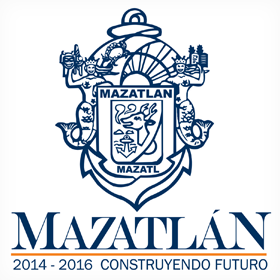 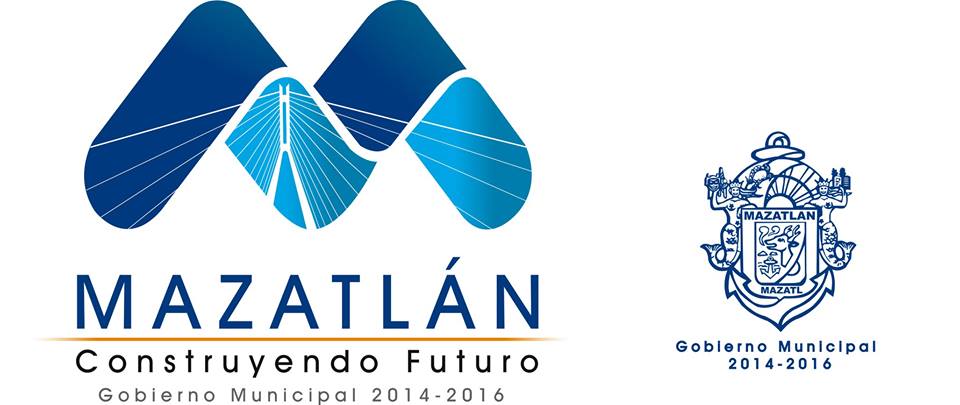 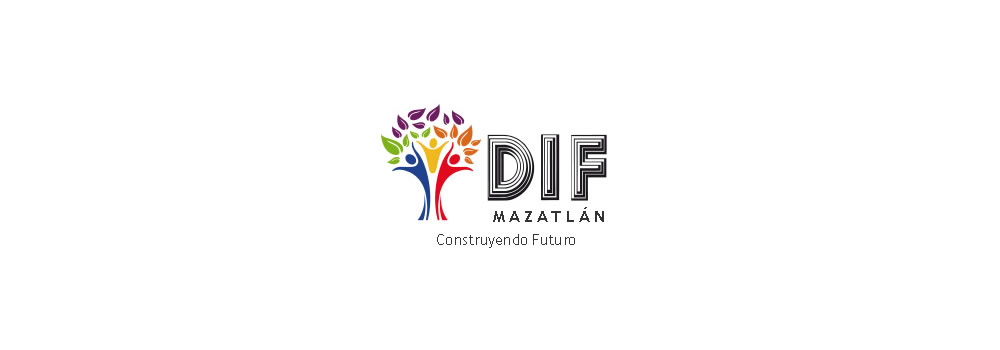 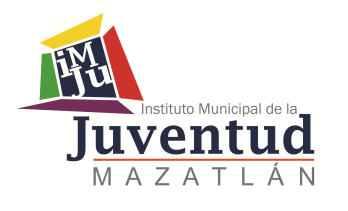 BASES PARA CONCURSO DE ALTAR DE MUERTOS IMJU MAZATLÁN 2016: 
1. Podrán participar grupos de vecinos, organizaciones civiles, estudiantes de escuelas secundarias, preparatorias, universidades y todas las personas interesadas en la preservación de la tradición del Día de Muertos y la difusión de la cultura.
2. Los grupos se integrarán con un máximo de 10 jóvenes.
3. La edad del rango para pertenecer al equipo es de 12 a 29 años
4. Los participantes deberán llenar la ficha de inscripción con los siguientes datos:
Nombre del grupo, dirección, teléfono, e-mail, responsable y nombre del altar y nombre de la persona a quien está dedicado, con un breve pasaje de su biografía y/o trayectoria.
5. La fecha límite de inscripción es el viernes 28 de octubre del presente año.
6. El jurado evaluará:
 * Creatividad
* Composición
* Originalidad
* Uso de elementos tradicionales
* Trabajo en equipo
* Exposición oral sobre el altar
7. El concurso se realizará el Sábado 29 de octubre, en la explanada de la Plazuela República.
8. Premio para el equipo ganador:
1er. Lugar $2,000.00 MX.      
9. La instalación de los altares se llevará a cabo en un horario de 9:00 am a las 14:00 hrs y permanecerán en exhibición hasta la conclusión del evento a las 19:00 hrs.
10. INSCRIPCIONES
A partir de la publicación de la presente y hasta el 30 de octubre a las 15:00 hrs, podrán acudir a las oficinas del Instituto Municipal de la Juventud, ubicada en Calle Benito Juárez s/n en Palacio Federal entre la calle 21 de marzo y Ángel Flores, colonia Centro, al teléfono 915-80-00 ext. 1300.
11. Cualquier situación no prevista en la presente convocatoria será resuelta por la instancia organizadora.12. La decisión del Jurado Calificador será INAPELABLE. Instituto Municipal de la Juventud MazatlánCalle Benito Juárez s/n en Palacio Federalentre calle 21 de marzo y Ángel Flores,Colonia Centro,Teléfono:915-80-00 ext. 1300.E-mail: imju20142016@gmail.comFacebook: Imju Mazatlán 